Дистанционноезадание для учащихсяФИО педагога: Билял Наталья ВладимировнаПрограмма: «Оригами» 2 год обучения Объединение: «Оригами»Дата занятия: 11.11.2020Тема занятия: «Курочка»Задание: Сделать курочкуМатериалы: квадратный лист бумаги.Порядок выполнения: 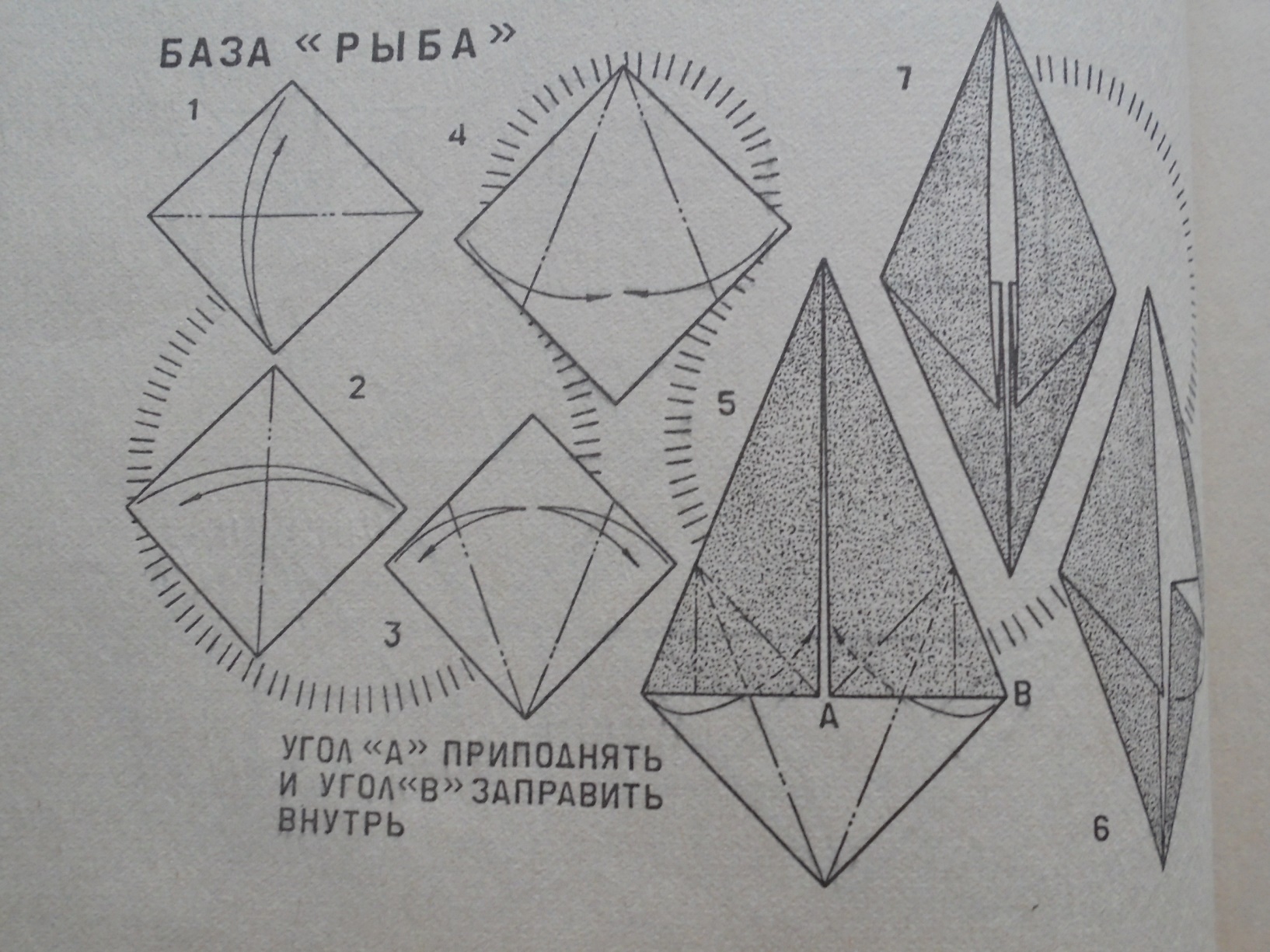 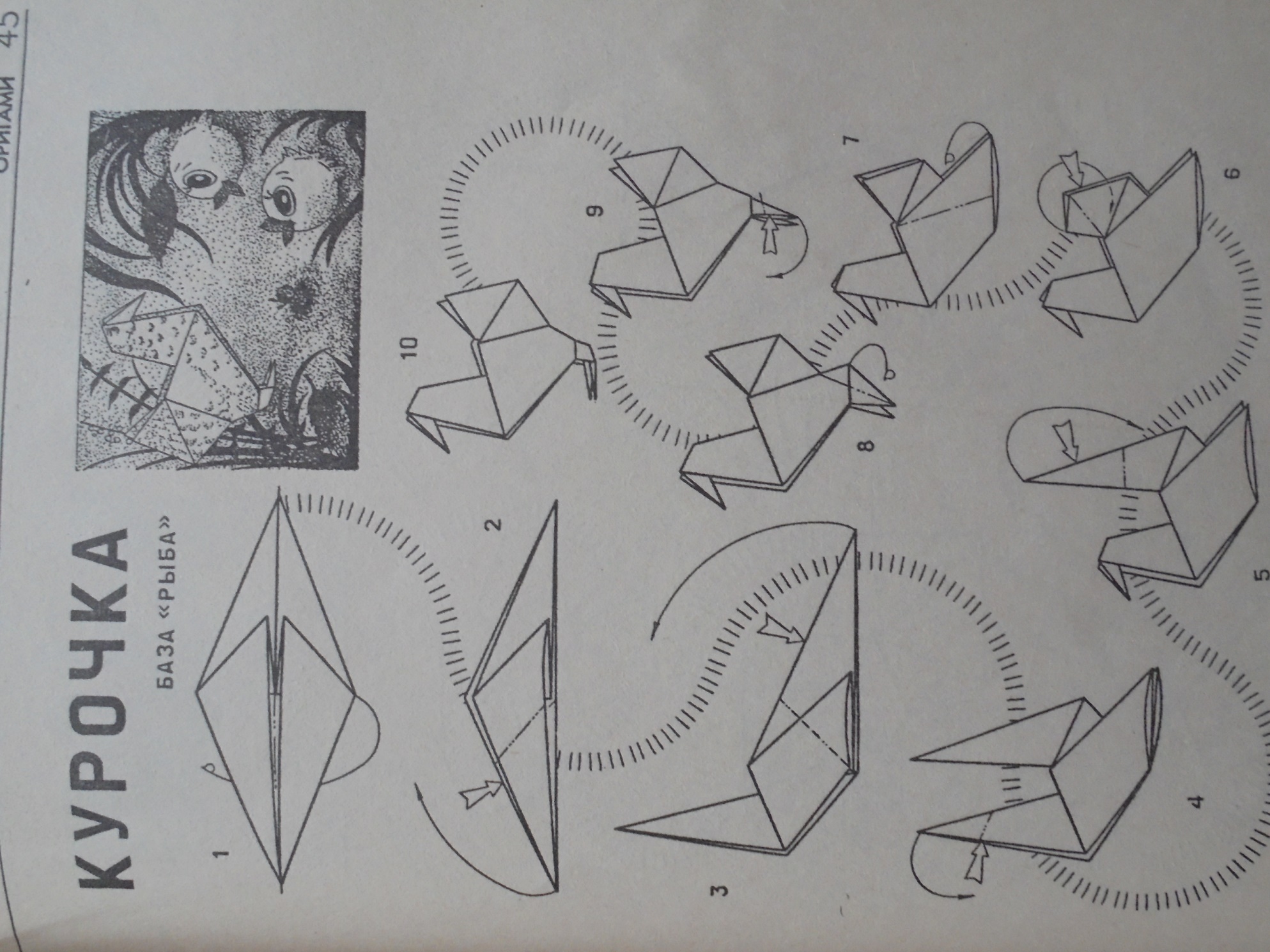 